Centro de Línguas da Faculdade de Filosofia, Letras e Ciências Humanas - USP 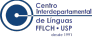 Av. Prof. Lineu Prestes, nº 159 (Casa de Cultura Japonesa) – Sala 5 - Subsolo Cidade Universitária – São Paulo-SP Programa de Oficina/Palestra Local: Modalidade remota (online) via Google Meet. *Necessária uma boa conexão que possibilite participação e interação com câmera e microfone. *O link será enviado por e-mail 1 dia antes do início da oficina. Público alvo: Estudantes universitários com pouco ou nenhum conhecimento em Kanji Pago? sim Comunidade USP: ( X ) Sim ( ) Não Público Externo: (X ) Sim ( ) Não 1 – Programa: Introduzir os diferentes tipos de kanji. 1° aula: Características gerais dos caracteres chineses e a contextualização histórica da sua criação. Apresentação dos caracteres pictográficos e ideográficos. 2° aula: Apresentação dos caracteres de significação composta e caracteres fonético-semânticos. 2 – Objetivo geral: Incentivar os alunos a entenderem os kanji como um sistema de escrita complexo que abrange caracteres de diferentes naturezas para alémCentro de Línguas da Faculdade de Filosofia, Letras e Ciências Humanas - USP Av. Prof. Lineu Prestes, nº 159 (Casa de Cultura Japonesa) – Sala 5 - Subsolo Cidade Universitária – São Paulo-SP da pictográfica e aliar esse conhecimento para facilitar a memorização e compreensão dos kanji e seus significados. 3 – Bibliografia: HEISIG, J.W. Remembering the Kanji. Vol 1. 4 Ed. Tóquio: Japan Publications Trading Co., 2001. OMORI, Masami; SUZUKI, Eiko. Nihongo Kyoushi no nanatsu dougu series 2: Kanji jugyou no tsukuri-kata-hen. Tokyo: Kabushikigaisha Alc, 2013. Print. SANTANA, Marcelo Ferreira de. Proposta de sistematização das leituras de origem chinesa do Kanji por meio dos seus componentes fonéticos: caso de On'yomi da língua japonesa. 2021. Trabalho de Conclusão de Curso (Graduação) – Faculdade de Filosofia, Letras e Ciências Humanas, Universidade de São Paulo, São Paulo, 2021. Disponível em: https://repositorio.usp.br/directbitstream/68f0191d-e6d0-4099-9679-9639f303 7542/2021.MarceloFerreiradeSantana.TGI.pdf. WIEGER, L. S. J. Chinese Characters: Their origin, etymology, history, classification and signification(Tradução por DAVROUT, L.S.J). 2 Ed. Nova York: Dover, 1965.Centro de Línguas da Faculdade de Filosofia, Letras e Ciências Humanas - USP Av. Prof. Lineu Prestes, nº 159 (Casa de Cultura Japonesa) – Sala 5 - Subsolo Cidade Universitária – São Paulo-SPNOME DA OFICINA: Introdução aos tipos de kanji - 2ª EdiçãoProfessor responsável: Junko Ota/ Liliana Y.M.OdaMinistrante: Paulo Guilherme FerreiraDia e horário: 29/06 e 30/06, das 13 às 15hCarga horária total: 4hNº de vagas: 10 Alunos Letras USP(habilitação em japonês) + 5 USP + 5 Externo = 20